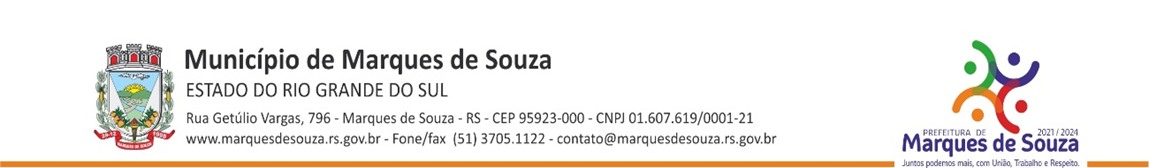 PROJETO DE LEI Nº 034/2021.Altera o art. 3º, incisos I e II da Lei Municipal 1.829, de 11 de fevereiro de 2019, que dispõe sobre a composição do Conselho Municipal de Saúde.FABIO ALEX MERTZ, Prefeito Municipal de Marques de Souza, Estado do Rio Grande do Sul;	FAÇO SABER que a Câmara de Vereadores aprovou e eu sanciono e promulgo a seguinte Lei:	Art. 1º Fica alterado o art. 3º, incisos I e II da Lei Municipal 1.829, de 11 de fevereiro de 2019, que dispõe sobre a composição do Conselho Municipal de Saúde do Município de Marques de Souza, passando a vigorar com a seguinte redação:“Art. 3º O Conselho Municipal de Saúde compor-se-á de 10 membros, designados pelo Prefeito, sendo:I - 5 (cinco) representantes de entidades de usuários;II - 5 (cinco) representantes do governo, de entidades dos trabalhadores de saúde, dos prestadores de serviços privados conveniados, ou sem fins lucrativos.”Art. 2° Esta Lei entra em vigor na data de sua publicação.GABINETE DO PREFEITO, 21 de junho de 2021.FABIO ALEX MERTZ,PrefeitoMENSAGEM JUSTIFICATIVAAO PROJETO DE LEI Nº 034/2021.					 	MARQUES DE SOUZA, 21 de junho de 2021.Senhor Presidente,Senhoras e Senhores Vereadores:	 Encaminhamos à apreciação desse Poder Legislativo o anexo Projeto de Lei que altera o Art. 3º, incisos I e II da Lei Municipal nº1.829, de 11 de fevereiro de 2019, que dispõe sobre a composição do Conselho Municipal de Saúde. Dada a dificuldade de encontrar representantes para o respectivo conselho se faz necessário a alteração legislativa ora proposta.	Pelas considerações expostas e considerando a relevância de seus objetivos, esperamos que esta matéria seja apreciada o mais breve possível, e o novo Conselho Municipal de Saúde possa ser nomeado mediante aprovação desta lei.	 			Atenciosamente,						FÁBIO ALEX MERTZ,									 	Prefeito MunicipalSenhorVereador Rubens HeineckM. D. Presidente da Câmara de VereadoresNesta Cidade